RAJA 	C/o-Mob: +971501685421Email- raja.344863@2freemail.com OBJECTIVELooking for position as a physiotherapist to serve the disabled people to make their lives moving again, to spend their lives successfully by utilizing all my skills, knowledge, abilities and past clinical and rehabilitation experiences.SUMMARY OF QUALIFICATIONS
•10 years of extensive experience as a Physiotherapist
• Able to assess efficiency of treatment plans and modify accordingly
• Experience working within a team environment.
• Self motivated with proscribed work practices.
• Ability to spot Safety Hazards and act on them to put a stop to injury to patients.
• Outstanding attention to detail.
• Have the ability and willingness to take on further training for self-development.RELEVANT EXPERIENCEPhysical therapist• Supervised and maintained the adequate supply of treatment equipment• Evaluated effected of treatment at various stages and adjusted treatments to achieve maximum benefit	• Planned and prepared written treatment program based on evaluation of patient data		• Instructed patient and family in treatment procedures to be continued at home		• Fitted patients for orthopedic braces, prostheses, and supportive devices, such as crutches• Instructed, motivated, and assisted patients to learn and improve functional activities, such as perambulation, transfer, ambulation, and daily-living activities• Observed patients during treatments and compiled and evaluated data on patients' responses to  treatments and progress, and reported to my reporting authority• Recorded treatment given and equipment used	REGISTRATION DETAILS (MEMBERSHIP)MINISTRY OF HEALTH UAE       MINISTRY OF HEALTH EVALUATION CERTIFICATE NUMBER:147086INDIAN PHYSIOTHERAPY ASSOCIATION       REGISTRATION NUMBER: L-29850EMPLOYMENT HISTORYUDAHYA HOSPITALPhysiotherapist (junior)Vallappadi- Tamilnadu                                                       April2008-May2010INDIA                                                                             RAJIV PHYSIOTHERAPY &REHABILITATION CENTERSPECIALIST PHYSIOTHERAPISTCoimbatore,Tamilnadu.                                                      June 2010-july 2011INDIA                                                                                     SUBBU HOSPITAL Senior physiotherapist&                                                       Manual therapist                                                                 August 2011- Febrauary 2014                                                        Coimbatore,Tamilnadu. INDIAPORTEA MEDICAL (Senior)RESIDENT PHYSIOTHERAPIST Bangalore-Karnataka                                                          March 2014 - May 2016INDIAKBS HOSPITAL(ortho center)Senior PhysiotherapistCoimbatore,Tamilnadu.                                              June 2016 - Janauary 2017INDIA                                                                                  SKILLS•	Excellent Communication Skills•	Politeness and patience•	Patient Teaching•     Diagnosis & Treatment Care Planning•	Disability Resolution•	Infection ControlEDUCATIONBACHELOR OF PHYSIOTHERAPYTHE TAMILNADU DR MGR MEDICAL UNIVERSITY                    2002-2007                           Chennai-INDIAMANUAL TECHNIQUES Course    Myo-fascial release, Trigger point release, Maitland, Mulligan, McKenzie approach,                    PNF, PRT, MET, INIT, Hydrotherapy CRANIO SACRAL THERAPY                                                                                         ,PEDIATRICS APPROACH WORKSHOP   Trained NDT, BOOBATH TECHNIQUES (workshop)TRANNING COURSE    BASIC AND ADVANCED ERGNOMICS FOR OFFICE& INDUSTRIAL SERVICETRAINING AND PROGRMMESPHYSIOGALA 2006-Nanda College of physiotherapyNational level continuing physiotherapy education program@ Disaster Management@ Motor Relearning Program    @ Basic concept of McKenzie ApproachCLINICAL DEMONSTRATION OF CARDIO REASPIRATORY PHYSIOTHERAPY-CITY HOSPITAL, ERODEPhysical Therapy Intern (september2007-april2008)Apollo Specialty Hospital -Madurai, Tamilnadu, IndiaGanga Medical centre & Hospital Private Limited-Coimbatore, Tamilanadu, IndiaKongunad Hospital Private Limited- Coimbatore, Tamilanadu, IndiaFamily for Children- Coimbatore, Tamilanadu, IndiaChildren’s Hospital- Coimbatore, Tamilanadu, IndiaKalpana hospital- Coimbatore, Tamilanadu, IndiaPRSONAL DETAILS            Date of Birth        : 01/06/1984           Marriage status    : Married           Language Known: English, Tamil, Malayalam, Hindi, Telgu           Hobbies               : good health- bicycling, .music, traveling, reading novels, etc          I hereby declare that all the statement and information above mentioned are true and best of my knowledge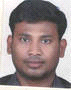 